Modelo de artigo a ser submetido ao CONBREPRO (título artigo)	Autor 1 (Instituição) autor1@conbrepro.org.br  	 Autor 2 (Instituição) autor2@conbrepro.org.br   Autor 3 (Instituição) autor3@conbrepro.org.br   Autor 4 (Instituição) autor4@conbrepro.org.brAutor 5 (Instituição) autor5@conbrepro.org.br Resumo: O resumo deve conter no máximo 250 palavras,  Roman, tamanho 11, justificado, espaçamento entre linhas simples. O resumo deve expressar de forma coerente e clara, os principais pontos do artigo. Deve ser precedido de no mínimo 3 e no máximo 5 palavras-chave, separadas por vírgulas, conforme demonstra o presente modelo.Palavras chave: Artigo, CONBREPRO, Formatação.Title of the article in English Abstract The abstract must have a maximum of 250 words, in Times New Roman font, size 11, justified, simple intervals between lines. The abstract must express, in a coherent and clear way, the main points of the article. It must be preceded by at least 3, and a maximum of 5 key-words, divided by comas, as this model presents.Key-words: Article, CONBREPRO, Formatting1. O  deste  é auxiliar aos  sobre o  a  utilizado   submetidos ao CONBREPRO.   está  de   o  indicado  os , , serve de , ao     comenta os   da .Observe as  e formate   de    . Recomenda-se,  , o  dos  de  pré-definidos  constam deste .  ,   e  os  do    uma  deste .Lembre-se  uma   é essencial para uma boa avaliação do  trabalho. Artigos fora da formatação serão retirados do processo de avaliação.2. Formatação geralO artigo completo deve conter no mínimo 9  (nove) páginas e não deve exceder 12 (doze) páginas e o tamanho do arquivo é de 1Mb. Procure tratar imagens e tabelas para que estas não deixem seu arquivo muito grande.As margens (superior, inferior, lateral esquerda e lateral direita) devem ter . O tamanho de página deve ser A4.  Atenção para este aspecto, pois se o tamanho da página for outro, compromete a correta formatação.O artigo deve ser escrito no programa Word for Windows, em versão 6.0 ou superior, e deve ser submetido ao evento em arquivo.pdf. Devem ser enviados 2 arquivos: o primeiro arquivo com nomes dos autores e co-autores e o segundo arquivo sem os nomes.O título do artigo deve ser  Roman 15, centralizado, negrito. Os dados dos autores no tamanho 10. Para o resumo e as palavras-chave o tamanho da letra é 11. Os títulos das sessões devem ser posicionados à esquerda, em negrito, numerados com algarismos arábicos (1, 2, 3, etc.). A fonte a ser utilizada é Times New Roman, tamanho 12,  coloque ponto final nos títulos. Os subtítulos das sessões devem ser posicionados à esquerda, em negrito, numerados com algarismos arábicos em subtítulos (1.1, 1.2, 1.3, etc.). Também com fonte Times New Roman, tamanho 12, em negrito. A introdução inicia-se abaixo do resumo, seguida do corpo do artigo, a fonte a ser utilizada é Times New Roman, tamanho 12, justificado na direita e esquerda, com espaçamento entre linhas simples, também utiliza um espaçamento de 6 pontos depois de cada parágrafo, exatamente como este parágrafo.No caso do uso de listas, deve-se usar o marcador que aparece no início desta frase;As listas devem ser justificadas na direita e na esquerda, válido também p/ trechos de texto;Após as listas, deixar um espaço simples, como aparece a seguir.Notas de rodapé: não devem ser utilizadas notas de rodapé.Pode-se utilizar também alíneas, que devem ser ordenadas alfabeticamente por letras minúsculas precedidas de parênteses; cada alínea deve ser separada por ponto e vírgula e a última alínea deve terminar com um ponto.a)b)3.  de  e  e   devem   (),   .    dos , deve       texto-objeto e  legenda-texto. As  devem  posicionadas  das  e .  ,    respectivas , devem  centralizados na  (,  , a  1). Use,  , os  pré-definidos “”  “”.  as , deve-se    New Roman,  10, centralizada (, , o  “”).   levam  .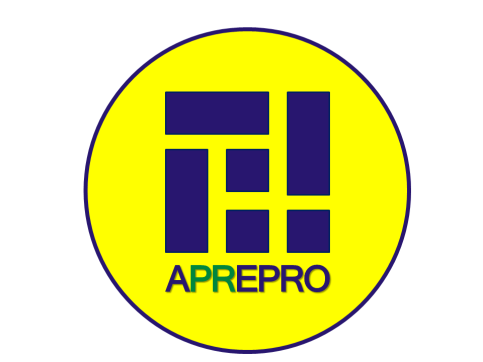  1 –  de Nas  deve  usada, , a   New Roman,  10. Os  utilizados no  de  devem  “ ” e “ ”, os  podem  editados (, espaçamento,  de )  as  (,  , a  de  o  de uma ).: deve  evitado o  de  "flutuando  o ".   disso,  a  “...  ... ...” ao clicar-se  o   do   o   .A  1 apresenta o  indicado  as . É    as  devem  separadas do  do   uma    (12 ).  , pode-se  uma  do  “ Espaçamento”  o  de   à  e a ,  exemplificado a . ESPAÇAMENTO – ESTA    1 –     4. Classificação dos Os  submetidos  o CONBREPRO seguirão, , o   de avaliação. Os  aceitos  o  terão seu   publicados   e  CD-ROM. Ambas as publicações terão    de ISBN.É importante salientar que poderá ser enviado um número ilimitado de artigos.5. Citações e formatação das referênciasDe acordo com Fulano (1997), citar corretamente a literatura é muito importante. Reparem que a citação de autores ao longo do texto é feita em letras minúsculas, enquanto que a citação de autores entre parênteses, ao final do parágrafo, deve ser feita em letra maiúscula, conforme indicado no próximo parágrafo.Na verdade, citar trechos de trabalhos de outros autores, sem referenciar adequadamente, pode ser enquadrado como plágio (BELTRANO, 2002). as , deve-se      New Roman,  10, espaçamento , prevendo 6   de  ,   aparece nas  aleatórias incluídas a . As  devem     e  devem  numeradas. Todas as  citadas no , e  estas, devem  incluídas ao , na  . O  a  usado na   deve  o “”.ReferênciasABDEL-AAL, R.E.; AL-GARNI, Z. Forecasting Monthly Electric Energy Consumption in eastern Saudi Arabia using Univariate Time-Series Analysis. Energy Vol. 22, n.11, p.1059-1069, 1997.ABRAHAM, B.; LEDOLTER, J. Statistical Methods for Forecasting. New York: John Wiley & Sons, 1983.LIM, C.; McALEER, M. Time Series Forecasts of International Travel Demand for Australia. Tourism Management, artigo aceito em 2001 para publicação, aguarda impressão.MAKRIDAKIS, S.; WHEELWRIGHT, S.; HYNDMAN, R.J. Forecasting Methods and Applications.. 3. ed. New York: John Wiley & Sons, 1998.PELLEGRINI, F.R.; FOGLIATTO, F. Estudo comparativo entre modelos de Winters e de Box-Jenkins para a previsão de demanda sazonal. Revista Produto & Produção. Vol. 4, número especial, p.72-85, 2000.ANEXOOs  devem  ao  do .    o  , incluindo as  bibliográficas e os ,  deve  12  e 1 Mb.QuantidadePercentualTeoria social227,9%Método3412,3%Questão5419,5%Raciocínio12444,8%Método de amostragem3311,9%Força103,6%: Adaptado de Mays  Greenhalg (1997): Adaptado de Mays  Greenhalg (1997): Adaptado de Mays  Greenhalg (1997)